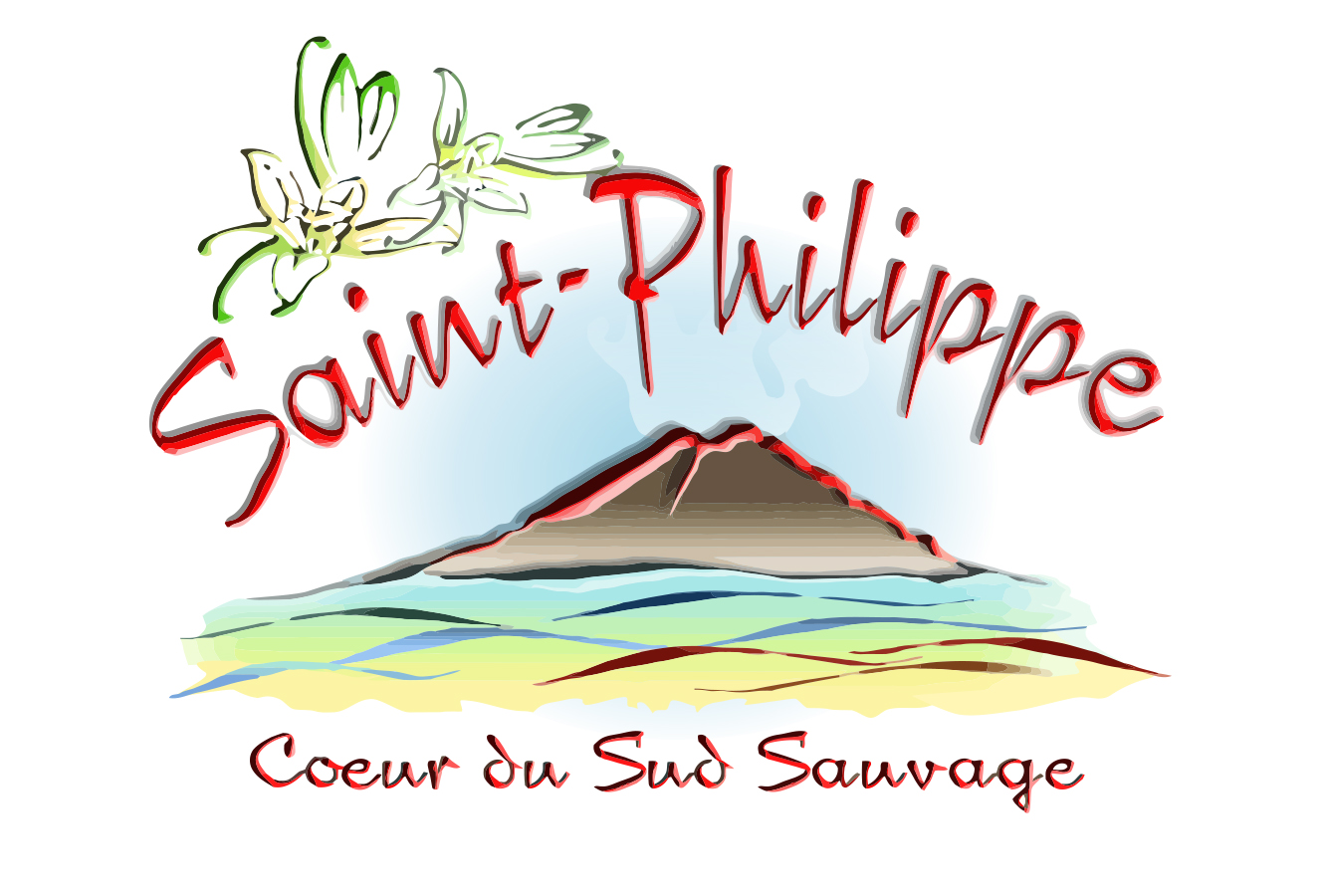 N° FDV 2024-……FORMULAIRE DE CANDIDATUREFÊTE DU VACOA ÉDITION 2024La Ville de Saint-Philippe organise la manifestation « Fête du Vacoa édition 2024 » qui se déroulera du vendredi 09 au 18 août 2024 inclus.Ce formulaire de candidature doit être complété et déposé (dossier complet avec pièces ) jusqu’au 28 Juin 2024 inclus, au service courrier de la mairie, ou adressé par voie postale : Mairie de Saint-Philippe – 64 Rue Leconte De Lisles- 97442 Saint-Philippe. Possibilité d’envoi par mail avec fichiers scannés lisibles à : feteduvacoa@yahoo.fr Le formulaire vaut une demande par métier ou emplacement.LE DEMANDEURM/Mme …………………………………………………………………………………………………………………….Demeurant à ……………………………………………………………………………………………………………..…………………………………………………………………………………………………………………………………..Fixe : ………………………………………………………...Portable : ……………………………………………….Email : ……………………………………………………………………………………………………………………….siren/siret : ………………………………………………………………………………………………………………..TYPE D’ACTIVITÉ  ARTISANAT	 HORTICULTURE		 AGRICULTURE		 CONFISERIE		 COMMERCIAL RESTAURATION		 SNACKING	 CAMION BAR		 ATTRACTIONS/JEUX/MANEGES		 VÉHICULES		 PRODUITS BIO		 AUTRES (précisez) ………………………………………………………………………………VOTRE ACTIVITÉ A POUR OBJET LA VENTE DE : ……………………………………………………………………………………….Je soussigné………………………………………………………………………………………………………………….sollicite la Ville de Saint-Philippe, un emplacement pour la manifestation « Fête du Vacoa 2024 » qui se déroulera du 09 au 18 aout 2024.*Je déclare avoir souscrit une police d’assurance couvrant ma responsabilité civile professionnelle vis-à-vis des tiers (justificatifs de – de 3 mois à fournir avant la manifestation).*Je déclare être informé de la réglementation en vigueur concernant mon activité et m’engage à la respecter.*Je m’engage à payer le montant des droits de place qui me seront réclamés à la signature de la convention et avant l’installation sur la place des fêtes de Basse-Vallée.* Je m’engage à respecter scrupuleusement les dispositions du règlement municipal régissant l’organisation de la manifestation ainsi que les lois et règlements régissant mon activité.Signature du demandeurDONNÉES TECHNIQUES INDISPENSABLE A L’ÉLABORATION DU PLAN1. Indiquer ci-dessous les dimensions de votre structure :2. Indiquer la surface supplémentaire souhaitée pour la restauration, snacking, camion bar, remorque.3. Indiquer la puissance nécessaire pour le stand ainsi que le nombre de prises souhaité :4. Indiquer le matériel utilisé pour la structure (four, friteuses, cafetière, etc.)Je soussigné ……………………………………………………………………………….. sollicite la Ville de Saint-Philippe pour une LOCATION D’UN EMPLACEMENT sur la place des fêtes de Basse Vallée dans le cadre de la Fête du Vacoa du 09 au 18 août 2024.Fait à ……………………………………………., le……………………………………….Signature du demandeurSection réservée au comité d’organisation RETENUE NON RETENUEDIMENSIONS DE LA STRUCTURECAMION BARREMORQUECHAPITEAUMANEGESATTRACTIONSLONGUEURLARGEURHAUTEURDIMENSIONS SUPPLÉMENTAIRESCAMION BARREMORQUECHAPITEAULONGUEURLARGEURAmpères (A)Volts (V)Kilowatts (kW)Nombre de prises souhaitéMATÉRIELSNOMBRE